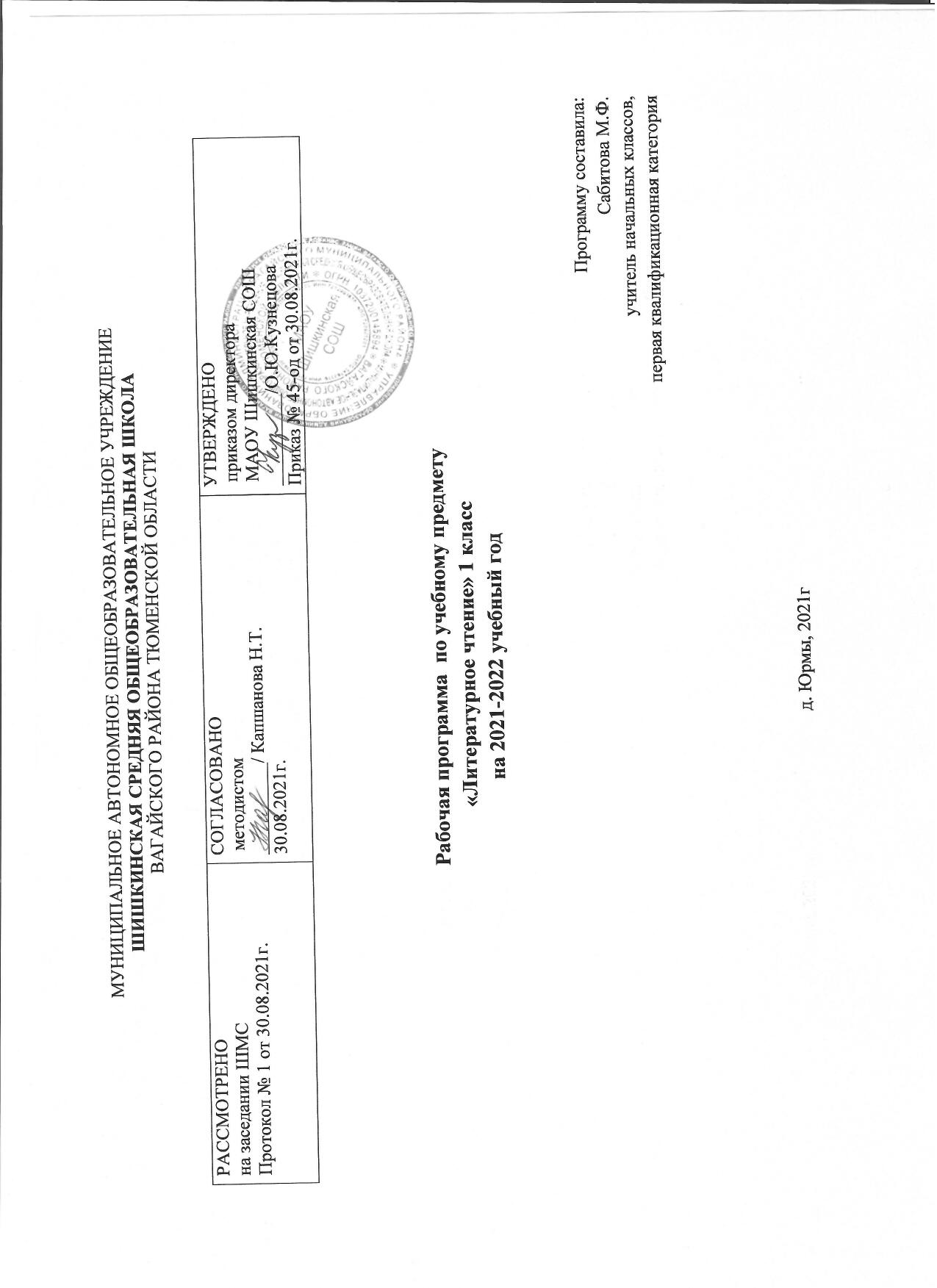 Планируемые результаты освоения учебного предмета «Литературное чтение» Личностные результаты: Обучающийся научится:называть место, где родился и вырос, составлять небольшой текст о природе родного края, о семье, родителях;понимать свою принадлежность к определённому народу России; с уважением относиться к людям другой национальности, их традициям в процессе знакомства с народным творчеством разных народов;знать и рассказывать о традициях своей семьи. Проявлять заботу к своим близким, с уважением относиться к родителям, помогать младшим; называть произведения разных народов, в которых тоже рассказывается о семье, о маме, об отношении детей к маме;размышлять в процессе чтения произведений о таких нравственных ценностях, как честность, доброта, благородство, уважение к людям;понимать смысл нравственно-этических понятий на основе бесед о пословицах и поговорках, произведениях К. Ушинского, Л. Толстого и других; и чтения произведений на уроках «Литературного чтения» о дружбе, об отношениях между людьми, об отношениях к животным и т. д. (дружелюбие, уважение, сочувствие, взаимопомощь, взаимовыручка);проявлять интерес к чтению произведений о природе (животных и растениях), выражая уважительное отношение к ней;понимать значение новой социальной роли ученика, принимать нормы и правила школьной жизни; ответственно относиться к урокам «Литературного чтения», беречь учебник, тетрадь, бережно относиться к книгам, предназначенным для самостоятельного чтения;понимать, что такое «хорошо» и что такое «плохо»;относиться с уважением к историческому прошлому своей страны, своего народа, к его обычаям и традициям;относиться с уважением к родному языку.Метапредметные результаты:Регулятивные УУД:Обучающийся научится:читать планируемые результаты на шмуцтитулах учебника и обсуждать их под его руководством учителя;понимать, какие учебные задачи будут решаться в процессе изучения темы (с какой целью необходимо читать данный текст: поупражняться в чтении или найти ответ на вопрос и т. д.);планировать свои действия на отдельных этапах урока с помощью учителя (например, составить план пересказа по образцу                                                                                             2или восстановить последовательность событий сказки по серии рисунков), понимать важность планирования действий;контролировать выполненные задания с опорой на образец, предложенный учителем, составлять вместе с учителем план проверки выполнения задания;оценивать чтение по ролям, пересказ текста, выполнение проекта по предложенной учителем систем;                                                                                     определять границы известного и неизвестного под руководством учителя: выделять из темы урока известные знания и умения, определять круг неизвестного по изучаемой теме под руководством учителя;фиксировать по ходу урока и в конце его удовлетворённость / неудовлетворённость своей работой на уроке (с помощью смайликов, разноцветных фишек и пр.), позитивно относиться к своим успехам, стремиться к улучшению результата;анализировать причины успеха/неуспеха с помощью разноцветных фишек, лесенок, оценочных шкал, формулировать их в устной форме по просьбе учителя;осваивать с помощью учителя позитивные установки типа: «У меня всё получится», «Я ещё многое смогу», «Мне нужно ещё немного потрудиться», «Я ещё только учусь», «Каждый имеет право на ошибку» и др.;стремиться преодолевать возникающие трудности, проявлять волевое усилие (с помощью учителя).Обучающийся получит возможность научиться:принимать общие цели изучения темы, представленные на шмуцтитулах, обсуждать их совместно с учителем;понимать учебную задачу урока, воспроизводить её в ходе урока по просьбе и под руководством учителя. Познавательные УУДОбучающийся научится:осуществлять простейшие логические операции:1) сравнение по заданным критериям, при помощи учителя (сравнить сказку и рассказ, разные произведения на одну тему, авторскую и народную сказку, художественный и научно-познавательный текст, художественный и учебный текст, сравнить пословицы и текст, текст и иллюстрации (что общего и чем отличаются), сравнить поступки героев и свои собственные;2) группировка книг (для выставки) по заданным критериям (на одну и ту же тему, одного автора, по заданному основанию (жанр), исключить лишнее (книгу, не соответствующую теме);3) классификация (распределить по тематическим группам, выбрать слова, которые соответствуют представлениям о дружбе);находить нужную информацию в учебнике (название раздела, произведение, номер страницы); в словаре учебника, пользоваться системой условных обозначений; в тексте для пересказа по заданным критериям, информацию для характеристики героя, для выразительного чтения, для ответа на задание;работать со словами и терминами: уточнять значение непонятных слов, обращаясь к учителю, взрослому, словарю;соотносить прямое и переносное значение слов, находить информацию в энциклопедии.                                                                                        3Обучающийся получит возможность научиться:самостоятельно работать с учебником литературного чтения как источником информации; находить заданное произведение разными способами;выделять в тексте основные части; определять микротемы, создавать устные словесные иллюстрации на основе выделенной микротемы;группировать тексты по заданному основанию (по теме, главной мысли, героям);сравнивать разные тексты (по теме, главной мысли, героям).Коммуникативные УУД:Обучающийся научится:отвечать и задавать вопросы по прочитанному произведению;создавать связанное высказывание из 3—4 простых предложений на заданную тему с помощью учителя на основе заданного образца;участвовать в диалоге с учителем и одноклассником;внимательно слушать собеседника, не перебивая его, стараться понять, о чём он говорит;участвовать в парной работе, пользуясь определёнными правилами (работать дружно, вместе обсуждать прочитанное, находить общую точку зрения, учиться отстаивать свою точку зрения).Обучающийся получит возможность научиться:задавать уточняющие вопросы на основе образца;принимать участие в коллективной работе (распределять роли, договариваться, не конфликтовать, искать пути выхода из конфликтной ситуации, знать и употреблять вежливые слова);подготавливать небольшую презентацию с помощью взрослых по теме проекта, оформлять 2—3 слайда.Предметные результаты:Обучающийся научится:воспринимать на слух произведения различных жанров (небольшие рассказы, стихи, сказки);чётко и правильно произносить все звуки;плавно читать по слогам и целыми словами с постепенным увеличением скорости чтения;читать, определяя ударный слог, соблюдать паузы в соответствии со знаками препинания в середине и в конце предложения;читать и понимать нравственный смысл пословиц и поговорок, соотносить их с помощью учителя с содержанием произведения;                                                                                4 определять основную мысль прочитанного произведения с помощью учителя, а также с помощью пословицы;определять последовательность событий и находить смысловые части произведения (начало, основная часть, конец) под руководством учителя;восстанавливать текст произведения, вставляя пропущенные слова и предложения;соотносить иллюстрации и текст;называть героев произведения, давать им простейшую характеристику; размышлять об их поступках;уметь отвечать на вопросы: «Чем тебе запомнился тот или иной герой произведения?», «Чем понравилось / не понравилось произведение?»;выбирать нужную книгу по названию и обложке для самостоятельного чтения;отгадывать с помощью учителя загадки (о каком предмете идёт речь, как догадались), сопоставлять их с отгадками;отвечать на вопросы о прочитанном произведении;объяснять незнакомые слова, пользоваться словарем.Обучающийся получит возможность научиться:соотносить название рассказа с его содержанием;отвечать на вопрос: «Почему автор дал произведению именно такое название?».читать с выражением, выделяя важные слова и мысли под руководством учителя;читать текст по ролям, отражая настроение и характер героя (под руководством учителя);задавать вопросы по прочитанному произведению;при помощи учителя составлять план, определять смысловые части;пересказывать небольшой текст на основе картинного плана при помощи учителя;выявлять под руководством учителя особенности научно-познавательных и художественных текстов;определять особенности прозаического и поэтического текстов;высказывать собственное мнение о прочитанном произведении;сравнивать разные произведения на одну тему.                                                                                                     5Содержание  учебного предмета «Литературное чтение»Добукварный период(14 часов)Букварный период (58 часов)Согласные буквы Нн, Сс, Кк, Тт, Лл, Рр, Вв, Пп, Мм, Зз, Бб, Дд. Гласная буква Яя. Согласные буквы Чч, Шш, Жж. Гласная буква Ёё. Звук и буква й.Согласная буква Хх. Гласная буква Юю. Согласная буквва Цц. Гласная буква Ээ. Буква и звук Щщ. Согласные звуки Фф. Буквы, обозначающие мягкость согласных: и, я, е, ю, ь. Разделительные знаки ь и ъ. Читаем, наблюдаем, всё повторяем. «Работа» букв ь и ъ. Русский алфавит.Послебукварный период (20 часов)  Как хорошо уметь читать! Е. Чарушин «Как мальчик Женя научился говорить букву «р»; К. Ушинский. «Наше Отечество»; В. Крупин « История славянской азбуки»; « Первый букварь»; А.С. Пушкин « Сказки»; Л.Н. Толстой «Рассказы для детей» К.Д. Ушинский «Рассказы для детей»; К.И. Чуковский «Телефон»; К.И. Чуковский «Путаница»; В.В. Бианки « Первая охота»; С.Я. Маршак «Угомон»; «Дважды два» М.М. Пришвин «Предмайское утро», «Глоток молока»; А. Л. Барто «Помощница», «Зайка», «Игра в слова». С.В. Михалков «Котята». Б.В. Заходер «Два и три». В.Д. Берестов «Пёсья песня», «Прощание с другом». Проект: «Живая Азбука». Наши достиженияВводный урок (1час)Знакомство с новым учебником и его основными компонентами.Жили, были буквы  (7 часов)                                                    Стихи, рассказы и сказки, написанные В. Данько, И. Токмаковой, С. Черным, Ф. Кривиным, Т. Собакиным.Вводятся  понятия – «автор», «писатель» «произведение». Анализ и сравнение произведений. Обучение орфоэпически правильному   произношению слов и при чтении. Обучение чтению по ролям.Сказки, загадки, небылицы (7 часов) Произведения устного народного творчества: песенки, загадки, потешки, небылицы и сказки. Отрывки из сказок А. Пушкина. Потешки,       песенки из зарубежного фольклора.   Обучение приемам выразительной речи и чтения. Произношение скороговорок, чистоговорок. Обучение пересказу текста. Вводится понятие – «настроение автора».Апрель, апрель, звенит капель(5 часов)Стихи А. Майкова, А. Плещеева, С. Маршака, И. Токмаковой, Т. Белозерова, Е. Трутневой, В. Берестова, В. Лунина о русской природе.Формирование навыков чтения целыми словами. Ответы на вопросы по содержанию текста, нахождение в нем предложений  подтверждающих устное высказывание.                                                                                                  6И в шутку, и всерьез (7 часов)Произведения Н. Артюховой, О. Григорьева, И. Токмаковой, М. Пляцковского, К. Чуковского, Г. Кружкова, И. Пивоваровой.Воспроизведение текста по вопросам или по картинному плану. Понимание слов и выражений в контексте. Юмористические произведения. Вводится понятие – «настроение и чувства героя».Я и мои друзья (7 часов)Рассказы и стихи, написанные Ю. Ермолаевым, Е. Благининой, В. Орловым, С. Михалковым, Р. Сефом, Ю. Энтиным, В. Берестовым,   А.Барто, С. Маршаком, Я.  Акимом, о детях, их взаимоотношениях,  об  умении  общаться  друг с другом и со взрослыми.Вводятся понятия – «поступки героя», «абзац». Прогнозирование текста по названию.О братьях наших меньших(6 часов)Произведения о взаимоотношениях человека с природой, рассказы и стихи С. Михалкова, В. Осеевой, И. Токмаковой, М. Пляцковского, Г.   Сапгира, В. Берестова, Н. Сладкова, Д. Хармса, К. Ушинского.                                                         Учебно-тематический план.                                                                                                7                 Тематическое планирование с указанием количества часов, отводимых на освоение каждой темы                                                                                                                                   12                                                                                                                                                      № п/пТемаКоличество часов1 Добукварный период14 час.2.Букварный период.58 час.3.Послебукварный период20 час.4.Литературное чтение. Жили-были буквы.8 час.5.Сказки. Загадки. Небылицы.7 час.6. Апрель! Апрель! Звенит капель.5 час.7.И в шутку и всерьёз.7 час.8.Я и мои друзья.7 час.9.О братьях наших меньших.6 час.132 час.№ урока            Наименование  разделов  и  темКоличество часовДобукварный период (14 часов)1«Азбука» – первая учебная книга.12Речь устная и письменная. Предложение. 13Слово и предложение14Слово и слог. 15Слог. Ударение16Звуки в окружающем мире и в речи17Гласные и согласные звуки в словах18Как образуется слог. Слог-слияние19Повторение и обобщение пройденного материала. Любимые сказки.110Гласный звук [а], буквы А, а111Гласный звук [о], буквы О, о112Гласный звук [и], буквы И, и113Гласный звук [ы], буква ы114Гласный звук [у], буквы У, у1Букварный период (58  часов)15Согласные звуки [н], [н’], буквы Н, н116Согласные звуки [н], [н’], буквы Н, н117Согласные звуки [с], [с’], буквы С, с.118Согласные звуки [к], [к’], буквы К, к119Согласные звуки [к], [к’], буквы К, к120Согласные звуки [т], [т’], буквы Т, т121Согласные звуки [т], [т’], буквы Т, т122Согласные звуки [л], [л’], буквы Л, л123Согласные звуки [л], [л’], буквы Л, л124Согласные звуки [р], [р’], буквы Р, р125Согласные звуки [в], [в’], буквы В, в126Согласные звуки [в], [в’], буквы В, в127Гласные буквы Е,е128Гласные буквы Е,е129Согласные звуки [п], [п’], буквы П, п130Согласные звуки [п], [п’], буквы П, п131Согласные звуки [п], [п’], буквы П, п132Согласные звуки [м], [м’], буквы М, м133Согласные звуки [м], [м’], буквы М, м134Согласные звуки [з], [з’], буквы З, з.135Согласные звуки [з], [з’], буквы З, з.136Согласные звуки [б], [б’], буквы Б, б137Согласные звуки [б], [б’], буквы Б, б138Согласные звуки [б], [б’], буквы Б, б139Согласные звуки [д], [д’], буквы Д, д140Согласные звуки [д], [д’], буквы Д, д141Сопоставление слогов и слов с буквами б и п142Сопоставление слогов и слов с буквами д и т.143Гласные буквы Я, я144Гласные буквы Я, я145Буква Я – показатель мягкости предшествующего согласного в слоге-слиянии.146Согласные звуки [г], [г’], буквы Г, г.147Согласные звуки [г], [г’], буквы Г, г.148Мягкий согласный звук [ч’], буквы Ч, ч149Мягкий согласный звук [ч’], буквы Ч, ч150Мягкий согласный звук [ч’], буквы Ч, ч151Буква Ь – показатель мягкости предшествующих согласных звуков152Буква Ь – показатель мягкости предшествующих согласных звуков153Твердый согласный звук [ш], буквы Ш, ш. Сочетание ши154Твердый согласный звук [ш], буквы Ш, ш. Сочетание ши155Твердый согласный звук [ж], буквы Ж, ж. 156Сопоставление звуков [ж] и [ш]157Гласные буквы Ё, ё158Гласные буквы Ё, ё159Звук [й], буквы Й, й160Согласные звуки [х], [х’], буквы Х, х161Согласные звуки [х], [х’], буквы Х, х162Согласные звуки [х], [х’], буквы Х, х163Гласные буквы Ю, ю164Твердый согласный звук [ц], буквы Ц, ц165Твердый согласный звук [ц], буквы Ц, ц166Гласный звук [э], буквыЭ, э167Гласный звук [э], буквыЭ, э168Мягкий глухой согласный звук [щ’], буквы Щ, щ169Мягкий глухой согласный звук [щ’], буквы Щ, щ170Согласные звуки [ф], [ф’], буквы Ф, ф171Мягкий и твердый разделительные знаки.172Русский алфавит1                          Послебукварный период (20 часов)73Как хорошо уметь читать. Стихи русских поэтов174Как хорошо уметь читать. Е.Чарушин «Как мальчик Женя научился говорить букву «р».175Одна у человека мать; одна и  родина. К. Ушинский. «Наше отечество».176История славянской азбуки. В. Крупин. «Первоучители словенские»177В. Крупин. «Первый букварь». Поиск информации в тексте.178А. С. Пушкин. «Только месяц показался…». Сказки.179Л. Н. Толстой. Рассказы для детей. Нравственный смысл поступка180К. Д. Ушинский Поучительные рассказы для детей181К. И.Чуковский. «У меня зазвонил телефон». Инсценирование182К. И. Чуковский. «Путаница». Небылица. Особенности стихотворения – небылицы.183В. В. Бианки. «Первая охота». Самостоятельное озаглавливание текста.184С. Я. Маршак. «Угомон». «Дважды два». Приёмы заучивания стихотворения наизусть185М. М. Пришвин. «Предмайское утро». Знакомство с текстом-описанием186Дополнение текста-описания. М. М. Пришвин. «Глоток  молока»187Стихи и рассказы русских поэтов и писателей: А. Л. Барто, С.Я.Маршак, В.Осеева.188Стихи русских поэтов: С.В. Михалков «Котята»189Веселые стихи Б. В. Заходера. «Два и три»190Веселые стихи В. Д. Берестова191Проект: «Живая Азбука»192Наши достижения. Планируемые результаты1Литературное чтениеВводный урок (1 час)93Знакомство с новым учебником «Литературное чтение». Система условных обозначений. Содержание учебника. Словарь.1Жили-были буквы  (7 ч)94В. Данько «Загадочные буквы»195И. Токмакова.  Литературная сказка «Аля, Кляксич и буква А»196С. Чёрный «Живая азбука». Ф. Кривин «Почему «А» поётся, а «Б» нет»197Г. Сапгир «Про медведя». М. Бородицкая «Разговор с пчелой».198С. Маршак «Автобус номер двадцать шесть».199Из старинных книг1100Оценка достижений по теме «Жили – были буквы».Проект  «Создаём город букв», «Буквы — герои сказок»1                                           Сказки, загадки, небылицы (7ч)101Сказки авторские и народные. Е. Чарушин. «Теремок», русская народная сказка «Рукавичка».1102Загадки. Тема загадок. Сочинение загадок1103Песенки. Русские народные песенки. Герои песенок1104Английские народные песенки. Герои песенок. Сравнение песенок1105Сказки А.С. Пушкина. Сравнение народной и литературной сказок1106Русская народная сказка «Петух и собака». Рассказывание на основе картинного плана. Оценка достижений по теме «Сказки, загадки, небылицы»1107Итоговая комплексная работа1Апрель, апрель. 3венит капель! (5 ч)108А. Майков «Ласточка примчалась…», «Весна»,  А. Плещеев «Сельская песенка»1109Т. Белозёров «Подснежники», С. Маршак «Апрель».1110Стихи-загадки писателей И. Токмаковой, Л. Ульяницкой, Л. Яхнина,             Е Трутневой.1111Стихотворения В. Берестова, Р. Сефа. Произведения из старинных книг.1112Оценка достижений по теме «Арель, апрель. Звенит капель!»1И в шутку и всерьёз (7 ч)113И.Токмакова «Мы играли в хохотушки»,  Я. Тайц «Волк», Г. Кружков «РРРЫ!».1114Н. Артюхова «Саша-дразнилка».1115К. Чуковский «Федотка», О. Дриз «Привет», О. Григорьев «Стук».1116И. Токмакова «Разговор Лютика и Жучка», И. Пивоварова «Кулинаки-пулинаки»,  К. Чуковский «Телефон». 1117М. Пляцковский «Помощник». Заголовок – «входная дверь» в текст.1118Из старинных книг.1119Оценка достижений по теме «И в шутку и всерьёз».1                                                    Я и мои друзья (7 ч)120Ю. Ермалаев «Лучший друг», Е. Благинина «Подарок»  1121В. Орлов «Кто первый?», С. Михалков «Бараны»1122Р. Сеф «Совет», В. Берестов «В магазине игрушек», В. Орлов «Если дружбой дорожить…», И. Пивоварова «Вежливый ослик», Я. Аким «Моя родня»1123С. Маршак «Хороший день». 1124М. Пляцковский «Сердитый дог Буль», Ю. Энтин «Про дружбу»1125Из старинных книг. Д. Тихомиров «Мальчики и лягушки»1126Оценка достижений по теме «Я и мои друзья»1                                                 О братьях наших меньших (6 часов)127С. Михалков «Трезор», Р. Сеф «Кто любит собак…».1128В. Осеева «Собака яростно лаяла», И. Токмакова «Купите собаку». 1129М. Пляцковский «Цап Царапыч», Г. Сапгир «Кошка»1130В. Берестов «Лягушата», В. Лунин «Никого не обижай», С. Михалков «Важный совет»1131Д. Хармс «Храбрый ёж», Н. Сладков «Лисица и Ёж», С. Аксаков «Гнездо»1132Оценка достижений по теме «О братьях наших меньших»1